Accessibilité numérique 
Modèle de rapport d’audit RAWebObjet de l’audit : <SITE INTERNET OU APPLICATION MOBILE>Date de l’audit : <DATE DE L'AUDIT>Audit réalisé par : <NOM DE L'ENTITE QUI A REALISE L'AUDIT>Droits de reproductionCe document est placé sous licence CC-BY 3.0 LU.Table des matièresDroits de reproduction	1Table des matières	2Un rapport d’audit doit permettre au responsable du site internet, intranet ou extranet :	3Introduction	3Contexte	3Accessibilité du site	4Description des erreurs d’accessibilité	4Images	5Cadres	5Couleurs	5Multimédia	5Tableaux	6Liens	6Scripts	6Éléments obligatoires	6Structuration de l’information	6Présentation de l’information	7Formulaires	7Navigation	7Consultation	8Documentation et fonctionnalités d’accessibilité	8Outils d’édition	8Services d’assistance	8Communication en temps réel	9Conclusion	9Avis de l’inspecteur	9Priorisation des corrections	9Un rapport d’audit doit permettre au responsable du site internet, intranet ou extranet :de comprendre les erreurs d’accessibilité présentes sur son site ;d’estimer la faisabilité des corrections, leur coût et les délais nécessaires à leur mise en œuvre.Pour faciliter l’appropriation d’un document qui peut rapidement se révéler très technique, il est nécessaire de le structurer. Il est proposé de réaliser un découpage en 3 parties : une introduction, une partie comportant les explications pour chacune des erreurs d’accessibilité et une conclusion.L’introduction et la conclusion doivent être écrites de manière à pouvoir être comprises par des non-techniciens. Les explications détaillées des non-conformités peuvent être plus techniques, afin que les concepteurs et développeurs du site puissent comprendre où se situe l’erreur et effectuer les corrections.La grille d’audit contient les résultats détaillés de l’audit, elle est à mettre en annexe de ce rapportIntroductionContextePrécisez le périmètre et la méthode de l’audit soit :la liste des pages qui ont été auditées y compris les pages dont la mise en accessibilité de certains contenus ou composants constituent, d’après le responsable du site, une charge disproportionnée ;la version du référentiel d’évaluation de l’accessibilité web (RAWeb) ;Les technologies utilisées sur le site ;les outils utilisés pour réaliser l’audit (nom et version de l’outil de vérification des contrastes de couleur, nom et version de l’outil de détection automatique d’erreurs d’accessibilité, etc.) ;l’environnement de test (version des navigateurs, systèmes d’exploitation et technologies d’assistance).La version utilisée pour réaliser les tests est la version <1> du RAWeb.Les technologies utilisées sur le site sont les suivantes :HTML5CSS...Les outils suivants ont été utilisés pour vérifier l’accessibilité :…La restitution des contenus avec les technologies d’assistance a été testée conformément à l’environnement de test décrit dans le RAWeb :…L’audit a porté sur un échantillon de  <NOMBRE DE PAGES> pages.Une grille d’audit est annexée à ce rapport, elle contient les résultats du contrôle de chaque page de l’échantillon au regard des critères de contrôle RAWeb applicables.Accessibilité du siteCommencez par un aperçu du niveau d’accessibilité du site en indiquant le taux moyen d’accessibilité du site. Puis indiquez le pourcentage de critères respectés.Vous pouvez donner une appréciation d’ensemble plus qualitative, et pointer les points faibles du site en matière d’accessibilité, tout en ayant une démarche pédagogique en insistant sur les impacts utilisateurs les plus forts....Description des erreurs d’accessibilitéDétaillez ici les critères non conformes relevés lors de l’audit. Présentez les thématiques avec un court texte d’introduction fourni ici en exemple. Présentez chaque critère non conforme de manière succincte et présentez un cas représentatif de la non-conformité relevée avec une capture d’écran si nécessaire, une description du problème et une recommandation technique.Soyez pragmatique et gardez à l’esprit la notion d’aménagement raisonnable. En effet, la première attente des utilisateurs est de pouvoir accéder aux contenus et fonctionnalités des sites publics, mais pas nécessairement sous la même forme. Mettre en place des alternatives peut être un compromis acceptable à condition qu’elles fournissent le même niveau d’information et des fonctionnalités équivalentes. Il n’est pas toujours nécessaire, et il n’est parfois pas souhaitable, de vouloir rendre accessible un composant riche trop complexe qui perdrait un utilisateur, quand bien même celui-ci serait formellement conforme au RAWeb.Effectuez des arbitrages et réalisez vos recommandations en gardant les utilisateurs comme cible première. Est-ce que l’utilisateur accède à l’information ? Est-ce qu’il peut la comprendre ? Est-ce qu’il accède à l’alternative fournie facilement ?ImagesRecommandations : Donner à chaque image porteuse d’information une alternative textuelle pertinente et une description détaillée si nécessaire. Lier les légendes à leurs images. Remplacer les images textes par du texte stylé lorsque c’est possible....CadresRecommandations : Donner à chaque cadre un titre pertinent....CouleursRecommandations : Ne pas donner l’information uniquement par la couleur et utiliser des contrastes de couleurs suffisamment élevés pour les textes, les composants d’interface ou les éléments porteurs d’informations....MultimédiaRecommandations : Donner à chaque média temporel audio et/ou vidéo une transcription textuelle, des sous-titres ou une audio-description pertinents lorsque cela est nécessaire. Donner à chaque contenu graphique ou interactif (ou média non temporel) une alternative textuelle pertinente. Rendre possible le contrôle de leur consultation et leur manipulation au clavier et avec tout dispositif de pointage comme la souris. S’assurer de leur compatibilité avec les technologies d’assistance.TableauxRecommandations : Associer correctement les tableaux de données à leur titre, donner à chaque tableau de données complexe, un résumé, identifier clairement les cellules d’en-tête, utiliser un mécanisme pertinent pour lier les cellules de données aux cellules d’en-tête. Pour chaque tableau de mise en forme, veiller à sa bonne linéarisation....LiensRecommandations : Utiliser des intitulés de liens explicites, grâce à des informations de contexte notamment....ScriptsRecommandations : Donner si nécessaire à chaque script une alternative pertinente. Avertir ou permettre le contrôle des scripts qui initient un changement de contexte. Rendre possible le contrôle de chaque code script au moins par le clavier et par tout dispositif de pointage et s’assurer de leur compatibilité avec les technologies d’assistance notamment pour les messages de statut....Éléments obligatoiresRecommandations : Vérifier que dans chaque page Web, le code source généré respecte les règles d’écriture correspondant au type de document, que le titre est pertinent et la langue par défaut, indiquée. Vérifier que les balises ne sont pas utilisées uniquement à des fins de présentation, que les changements de langues et de direction de sens de lecture sont indiqués....Structuration de l’informationRecommandations : Utiliser des titres, des listes, et des citations pour structurer l’information. S’assurer que la structure du document est cohérente....Présentation de l’informationRecommandations : Utiliser des feuilles de styles pour présenter de l’information. S’assurer que l’information reste compréhensible lorsque les feuilles de styles sont désactivées. Vérifier l’effet de l’agrandissement à 200 % de la taille des caractères et de la redéfinition des propriétés d’espacement sur la lisibilité. S’assurer que les liens sont correctement identifiables, que la prise de focus est signalée et que l’utilisateur a le contrôle des contenus additionnels qui deviennent visibles au survol ou au focus. S’assurer que les contenus cachés sont ignorés par les technologies d’assistance et que l’information n’est pas donnée uniquement par la forme, taille ou position d’un élément....FormulairesRecommandations : Pour chaque formulaire, associer chacun de ses champs à son étiquette, grouper les champs de même nature et leur donner une légende, structurer les listes de choix de manière pertinente, donner à chaque bouton un intitulé explicite. Vérifier la présence de suggestions lors des erreurs de saisie, s’assurer que le contrôle de saisie est accessible, que la finalité des champs peut être déduite et que l’utilisateur peut garder le contrôle sur ses données à caractère financier, juridique ou personnel....NavigationRecommandations : Proposer au moins deux systèmes de navigation différents dans un ensemble de pages (menu de navigation, plan du site ou moteur de recherche). Donner la possibilité d’éviter ou d’atteindre les principaux regroupements de contenus en particulier la zone de contenu principale via un lien d’évitement ou d’accès rapide. S’assurer que l’ordre de tabulation est cohérent et que la page ne comporte pas de piège au clavier. S’assurer que les raccourcis clavier n’utilisant qu’une seule touche sont contrôlables par l’utilisateur....ConsultationRecommandations : S’assurer que l’utilisateur a le contrôle des actions imposées après un certain délai notamment les procédés de rafraîchissement, Donner la possibilité de contrôler les changements brusques de luminosité, les ouvertures de nouvelles fenêtres et les contenus en mouvement ou clignotants. S’assurer que les expressions inhabituelles et le jargon sont explicités. Proposer des versions accessibles des documents en téléchargement ou les rendre accessibles. S’assurer que le contenu puisse être consulté, quelle que soit l’orientation de l’écran et au moyen de gestes simples. Permettre d’annuler les actions déclenchées par un mouvement et d’accéder aux mêmes fonctionnalités par une alternative, sans mouvement.…Documentation et fonctionnalités d’accessibilitéRecommandations : S’assurer que la documentation fournie par le site web respecte les règles d’accessibilité numérique et qu’elle renseigne sur les fonctionnalités d’accessibilité et la compatibilité du site web avec les technologies d’assistance. Vérifier que les mécanismes d’adaptation peuvent être activés par les utilisateurs concernés sans avoir à activer ces mécanismes.….Outils d’éditionRecommandations : S’assurer que les outils d’éditions offrent les fonctionnalités nécessaires pour créer des contenus conformes aux règles d’accessibilité numérique et accompagnent la création de contenu accessible en mettant à disposition des aides et des tests. S’assurer que les outils d’édition fournissent des gabarits qui respectent les règles d’accessibilité numérique. ….Services d’assistanceRecommandations : S’assurer que les services d’assistance sont en mesure de renseigner les utilisateurs sur les fonctionnalités d’accessibilité du site web et que la documentation qu’ils fournissent respecte les règles d’accessibilité numérique. S’assurer que les services d’assistance permettent de répondre aux besoins de communication des personnes handicapées, directement ou par l’intermédiaire d’un service de relais.…Communication en temps réelRecommandations : S’assurer que les applications de communication orale bidirectionnelle permettent dans le même temps l’utilisation d’un système de communication écrite en temps réel (RTT, Real Time Text). S’assurer que les applications intègrent des normes techniques (fréquence minimale d’encodage, délai de transmission minimal, qualité minimale de la vidéo).…ConclusionAvis de l’inspecteur  Donnez votre avis général sur l’accessibilité du site et sur la capacité des concepteurs et des développeurs à rendre le site accessible. Mettez en avant également les points forts du site, les critères qui sont respectés. Tout comme l’introduction, cette partie doit rester simple et compréhensible par tous et toutes.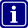 …Priorisation des corrections  L’audit RAWeb consiste à relever les non-conformités trouvées sur les pages auditées. Or, lorsque ces non-conformités sont nombreuses, il est important de donner des éléments pour aider le responsable du site à prioriser les corrections.Vous pouvez prioriser les corrections selon 3 axes :1) Selon les fonctionnalités et contenus essentiels du site : si votre site a pour vocation de donner accès à un compte utilisateur, il est impératif pour vos visiteurs de pouvoir réaliser prioritairement cette action sans entrave, quels que soient les critères du RAWeb concernés ;2) Selon une sélection de critères prioritaires qui bloquent l’accès à certains contenus et certaines fonctionnalités ;3) Selon la facilité de mise en œuvre : certaines corrections sont extrêmement simples et donc très peu coûteuses à mettre en œuvre. Il est motivant pour les équipes techniques de les mettre en situation de succès dans la prise en compte de l’accessibilité en leur donnant en priorité des corrections simples à faire. La progression est alors rapide et motivante.Il est important dans tous les cas de garder en tête que les corrections doivent permettre un meilleur accès aux contenus et services par les personnes potentiellement exclues en raison des erreurs d’accessibilité.…N°Nom de la page : urlCommentaires sur les exemptions, les dérogations et les alternatives1